ICAC Moral Education e-Book《Outstanding Security Guard Election》Name:  _______________________	      Class:  ____________ (           )             Date:__________________Fill in the BlanksJoyce was tasked to gather information for the “Outstanding Security Guard Election”.  Please help her complete the following table.Slogan DesignGina resorted to lies, brags and candy treats for kids in order to get votes.  All these were against the principle of “Clean Election”.  Please design a slogan (in less than 20 words) to encourage your neighbours to uphold a clean and fair election.CandidatesObservationsObservationsObservationsVote for him / her?(put a “”  or    a “”)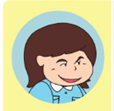 Gina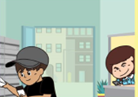 Gina was not attentive at work.  She did not stop the stranger from _distributing________ _promotional flyers.  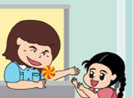 In order to get votes, Gina gave kids some   _candies and bragged that she received “The Best Service Award” before. 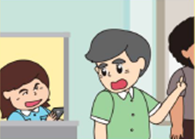 When the residents asked Gina to check the lift, she refused and just kept playing with her phone. 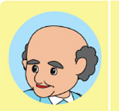 Richard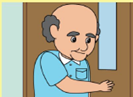 Richard was a responsible security guard.  Noting that the smoke door was left open, he _closed it _properly. ___________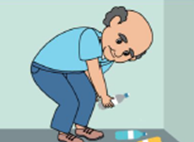 To keep the environment clean, he picked up some empty bottles abandoned in the _corner. _____________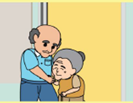 When Richard found that an old lady was trapped in the lift, he hurried to the 9th floor and helped her. 